應用軟體數位資源共享平台(Citrix)使用說明：操作步驟    如果您的電腦是第一次使用此平台，起始畫面會看到安裝(請使用IE瀏覽器)，點選安裝則會跳到步驟2，如果您不是用IE瀏覽器，則依序從步驟1至步驟5完成安裝的動作。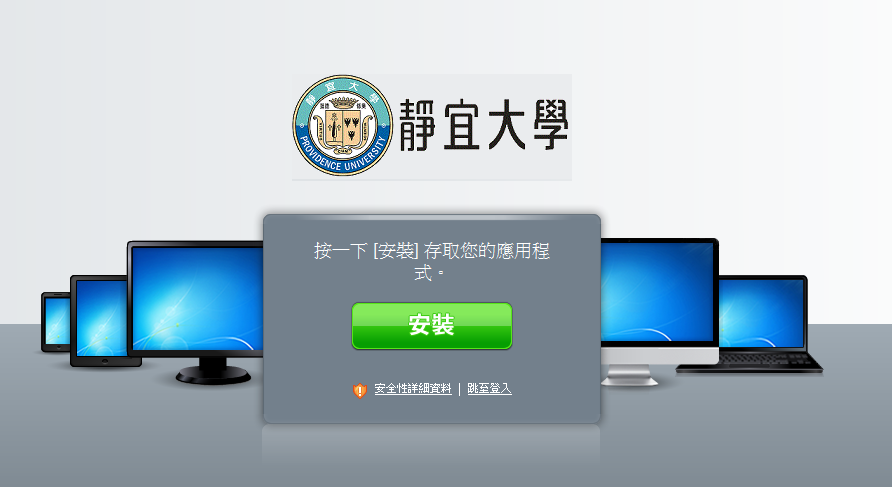 請於下列網址下載：http://receiver.citrix.com/?ntref=citrixdotcomdownloads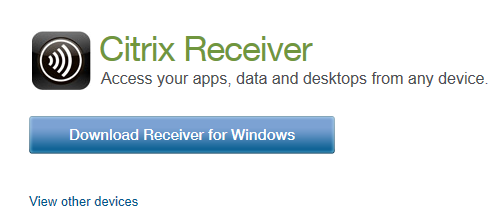 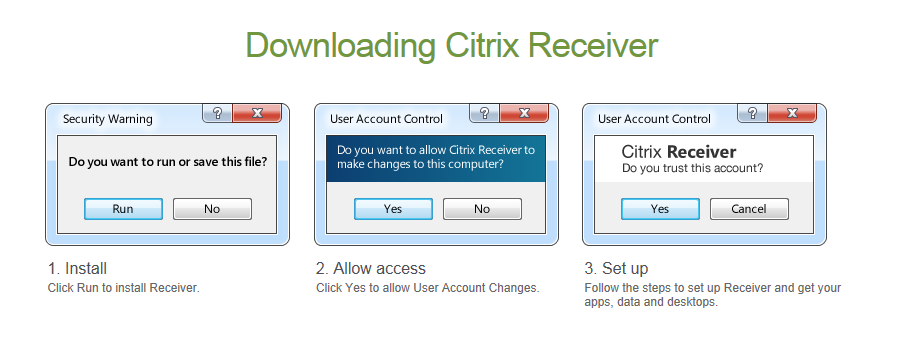 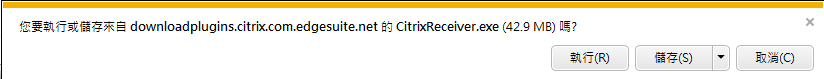 開始安裝Citrix Receiver：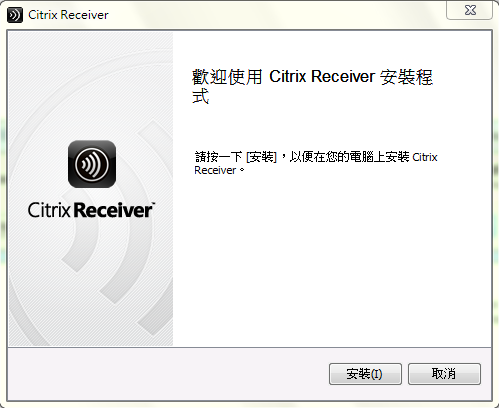 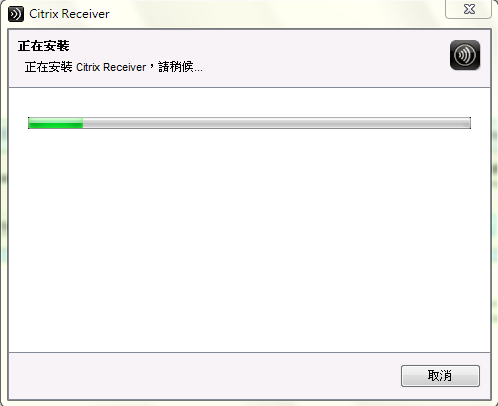 安裝完畢後，出現以下畫面，點選『取消』，不須進行設定即可使用。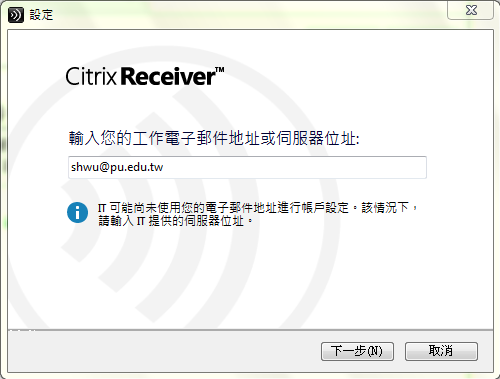 